OSNOVNA ŠOLA HORJULŠolska ulica 44, 1354 Horjul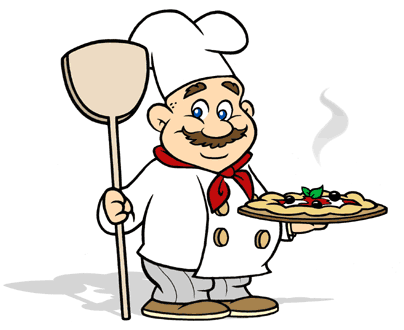 JEDILNIK21. november-25. november  2022PonedeljekZajtrkOvsen kruh(1), rezini sira(7), čajPonedeljekMalicaBio sadni jogurt(7), graham žemlja(1)PonedeljekKosiloPiščančji paprikaš(1,7,10), široki rezanci(1), zelena solata s čičeriko, sadna solata(7) PonedeljekPopoldanska malicaKefir(7), kruh(1)TorekZajtrkPolnozrnat kruh(1), kisla smetana(7), kakav(7)TorekMalicaMlečni zdrob s čokolado in domačim mlekom(1,7), jabolkoTorekKosiloDušeno kislo zelje(1), matevž, jabolčni zavitek(1,3,7), voda TorekPopoldanska malicaGrisini(1), hruškaSredaZajtrkUmešana jajca(3), kruh(1), čajSredaMalicaTemni francoski rogljič(1,3,7), bela kava(1,7), jabolko SredaKosiloGoveja juha z rezanci(1), mesna štruca(3,7), pire krompir(7), kremna špinača(7), limonada SredaPopoldanska malicaSkuta s podloženim sadjem(7), kruh(1)ČetrtekZajtrkOvseni kosmiči z mlekom(1,7)ČetrtekMalicaBio ovsen kruh(1), piščančja prsa, paprika, čajČetrtekKosiloKremna juha iz hokaido buče(1,7), hrenovka v paradižnikovi omaki, dušen riž, rdeča pesaČetrtekPopoldanska malicaBio kakavovo pecivo(1,3,7), vodaPetekZajtrkSirova štručka, jabolko, čajPetekMalicaKoruzni kruh(1), smetanov namaz z drobnjakom(7), čajPetekKosiloJešprenj brez mesa(1,7,9), kruh(1), palačinka z marmelado(7), voda PetekPopoldanska malicaPisan kruh(1), sadje, oreščki(8: orehi, mandeljni, lešniki)OPOZORILOV zgornjih jedeh so lahko prisotni vsi naslednji alergeni: 1. Žita, ki vsebujejo gluten, zlasti pšenica, rž, ječmen, oves, pira, kamut ali njihove križane vrste in proizvodi iz njih. 2. Raki in proizvodi iz njih,  3. jajca in proizvodi iz njih, 4. ribe in proizvodi iz njih, 5. arašidi (kikiriki) in proizvodi iz njih, 6. zrnje soje in proizvodi iz njega, 7. mleko in mlečni izdelki, ki vsebujejo laktozo, 8. oreščki: mandlji, lešniki, orehi, indijski oreščki, ameriški orehi, brazilski oreščki, pistacija, makadamija ali orehi Queensland ter proizvodi iz njih, 9. listna zelena in proizvodi iz nje, 10. gorčično seme in proizvodi iz njega, 11. sezamovo seme in proizvodi iz njega, 12. žveplov dioksid in sulfidi, 13. volčji bob in proizvodi iz njega, 14. mehkužci in proizvodi iz njih.  V primeru, da dobavitelj ne dostavi naročenih artiklov, si kuhinja pridržuje pravico do spremembe jedilnika. Voda in topel čaj sta ves čas na voljo.                                                                                                                                                                                  DOBER TEK!OPOZORILOV zgornjih jedeh so lahko prisotni vsi naslednji alergeni: 1. Žita, ki vsebujejo gluten, zlasti pšenica, rž, ječmen, oves, pira, kamut ali njihove križane vrste in proizvodi iz njih. 2. Raki in proizvodi iz njih,  3. jajca in proizvodi iz njih, 4. ribe in proizvodi iz njih, 5. arašidi (kikiriki) in proizvodi iz njih, 6. zrnje soje in proizvodi iz njega, 7. mleko in mlečni izdelki, ki vsebujejo laktozo, 8. oreščki: mandlji, lešniki, orehi, indijski oreščki, ameriški orehi, brazilski oreščki, pistacija, makadamija ali orehi Queensland ter proizvodi iz njih, 9. listna zelena in proizvodi iz nje, 10. gorčično seme in proizvodi iz njega, 11. sezamovo seme in proizvodi iz njega, 12. žveplov dioksid in sulfidi, 13. volčji bob in proizvodi iz njega, 14. mehkužci in proizvodi iz njih.  V primeru, da dobavitelj ne dostavi naročenih artiklov, si kuhinja pridržuje pravico do spremembe jedilnika. Voda in topel čaj sta ves čas na voljo.                                                                                                                                                                                  DOBER TEK!OPOZORILOV zgornjih jedeh so lahko prisotni vsi naslednji alergeni: 1. Žita, ki vsebujejo gluten, zlasti pšenica, rž, ječmen, oves, pira, kamut ali njihove križane vrste in proizvodi iz njih. 2. Raki in proizvodi iz njih,  3. jajca in proizvodi iz njih, 4. ribe in proizvodi iz njih, 5. arašidi (kikiriki) in proizvodi iz njih, 6. zrnje soje in proizvodi iz njega, 7. mleko in mlečni izdelki, ki vsebujejo laktozo, 8. oreščki: mandlji, lešniki, orehi, indijski oreščki, ameriški orehi, brazilski oreščki, pistacija, makadamija ali orehi Queensland ter proizvodi iz njih, 9. listna zelena in proizvodi iz nje, 10. gorčično seme in proizvodi iz njega, 11. sezamovo seme in proizvodi iz njega, 12. žveplov dioksid in sulfidi, 13. volčji bob in proizvodi iz njega, 14. mehkužci in proizvodi iz njih.  V primeru, da dobavitelj ne dostavi naročenih artiklov, si kuhinja pridržuje pravico do spremembe jedilnika. Voda in topel čaj sta ves čas na voljo.                                                                                                                                                                                  DOBER TEK!